АДМИНИСТРАЦИЯ ВОРОБЬЕВСКОГО 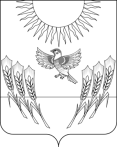 МУНИЦИПАЛЬНОГО РАЙОНА ВОРОНЕЖСКОЙ ОБЛАСТИП О С Т А Н О В Л Е Н И Еот  01 февраля 2019г.   №	 63   		                            	с. ВоробьевкаО внесении изменений в постановление администрации Воробьевского муниципального района от 24.02.2016 г. № 66 «Об утверждении административного регламента администрации Воробьевского муниципального района по предоставлению муниципальной услуги «Подготовка, утверждение и выдача градостроительных планов земельных участков, расположенных на территории поселения»На основании Градостроительного Кодекса РФ, Федерального закона от 06.10.2003 № 131-ФЗ «Об общих принципах организации местного самоуправления в Российской Федерации», Федерального закона от 27.07.2010 № 210-ФЗ «Об организации предоставления государственных и муниципальных услуг», Постановлений Правительства РФ от 30.04.2014       № 403 «Об исчерпывающем перечне процедур в сфере жилищного строительства», от 28.03.2017 N 346 «Об исчерпывающем перечне процедур в сфере строительства объектов капитального строительства нежилого назначения и о Правилах ведения реестра описаний процедур, указанных в исчерпывающем перечне процедур в сфере строительства объектов капитального строительства нежилого назначения», администрация Воробьевского муниципального района Воронежской области постановляет:1. Внести в постановление администрации Воробьевского муниципального  района от 24.02.2016 г. № 66 «Об утверждении административного регламента администрации Воробьевского муниципального района по предоставлению муниципальной услуги «Подготовка, утверждение и выдача градостроительных планов земельных участков, расположенных на территории поселения» (далее – постановление, административный регламент) следующие изменения:1.1. В наименовании постановления слова «Подготовка, утверждение и выдача градостроительных планов земельных участков, расположенных на территории поселения» заменить словами «Предоставление градостроительного плана земельного участка».1.2. Пункт 1 постановления изложить в следующей редакции:«1. Утвердить прилагаемый Административный регламент администрации Воробьевского муниципального района по предоставлению муниципальной услуги «Предоставление градостроительного плана земельного участка».2. Внести в Административный регламент следующие изменения:2.1. В наименовании Административного регламента слова:  «Подготовка, утверждение и выдача градостроительных планов земельных участков, расположенных на территории поселения» заменить словами «Предоставление градостроительного плана земельного участка».2.2. В пункте 1.1. слова:   Подготовка, утверждение и выдача градостроительных планов земельных участков, расположенных на территории поселения» заменить словами «Предоставление градостроительного плана земельного участка».2.3. В пункте 1.2. слова: «Подготовка, утверждение и выдача градостроительных планов земельных участков, расположенных на территории поселения» заменить словами «Предоставление градостроительного плана земельного участка».2.4. Пункт 1.3. изложить в следующей редакции:«1.3 Орган, предоставляющий муниципальную услугу: администрация Воробьевского муниципального района Воронежской области (далее – администрация района).За предоставлением муниципальной услуги заявитель может также обратиться в МФЦ. Администрация Воробьевского муниципального района расположена по адресу: 397570, Воронежская область, Воробьевский район, с. Воробьевка, пл. Свободы, 1, каб. 17 Прием заявителей осуществляется в соответствии со следующим графиком: - время работы: ежедневно, кроме субботы и воскресенья с 8.00 до 17.00, - перерыв с 12.00 до 13.00;Праздничные дни, а также продолжительность рабочего времени в предпраздничные дни устанавливаются в соответствии с действующим законодательством Российской Федерации.Справочные телефоны, факс:  8(47356) 3-14-94, 3-13-71.Адрес официального сайта администрации Воробьевского муниципального района Воронежской области в информационно-телекоммуникационной сети Интернет: www.vorob-rn.ru . Адрес электронной почты администрации Воробьевского муниципального района Воронежской области: vorob@govvrn.ru; oks.vorob@govvrn.ru.».2.5. В подпункте 1.4.1. слова «отдела» заменить словами «администрации».2.6. В пункте 2.1. наименование муниципальной услуги изложить в следующей редакции: «Предоставление градостроительного плана земельного участка».2.7. В пункте 2.2.:- абзацы второй изложить в следующей редакции:«За предоставлением муниципальной услуги заявитель может также обратиться в МФЦ.».- абзац третий признать утратившими силу.2.8. В абзаце втором пункта 2.5. слова:   «Подготовка, утверждение и выдача градостроительных планов земельных участков, расположенных на территории поселения» заменить словами «Предоставление градостроительного плана земельного участка».2.9. Пункт 2.6.1. изложить в следующей редакции:«2.6.1. Исчерпывающий перечень документов, необходимых в соответствии с нормативными правовыми актами для предоставления муниципальной услуги и услуг, которые являются необходимыми и обязательными для предоставления муниципальной услуги, подлежащих представлению заявителем.Муниципальная услуга предоставляется на основании заявления, поступившего в администрацию Воробьевского муниципального района или в МФЦ.В письменном заявлении должна быть указана информация о заявителе (для физических лиц и индивидуальных предпринимателей - Ф.И.О., данные документа, удостоверяющего личность, адрес регистрации, контактный телефон (телефон указывается по желанию); для юридических лиц - наименование, адрес, ОГРН, контактный телефон). Заявление должно быть подписано заявителем или его уполномоченным представителем.Форма заявления приведена в приложении № 1 к настоящему административному регламенту.Заявление на бумажном носителе представляется:- посредством почтового отправления;- при личном обращении заявителя.В электронной форме заявление предоставляется путем заполнения формы, размещенной на Едином портале государственных услуг (функций) и (или) Портала государственных и муниципальных услуг Воронежской области.При обращении за получением муниципальной услуги от имени заявителя его представитель представляет документ, удостоверяющий личность, и документ, подтверждающий его полномочия на представление интересов заявителя.К заявлению прилагаются следующие документы:- правоустанавливающие документы на земельный участок, права на который не зарегистрированы в Едином государственном реестре недвижимости;- правоустанавливающие документы на объект (объекты) капитального строительства, расположенные на земельном участке и подлежащие реконструкции, права на которые не зарегистрированы в Едином государственном реестре недвижимости.».2.10. В пункте 2.6.2.:- в абзаце шестом слово «управление» - исключить;- в абзаце восьмом слово «управление» - исключить;- в абзаце десятом слово «управление» - исключить.2.11. Подпункты 3.3.1 – 3.3.2. изложить в следующей редакции: «3.3.1. Основанием для начала административной процедуры является поступление заявления и прилагаемых к нему документов в администрацию Воробьевского муниципального района.3.3.2. Заявление и прилагаемые к нему документы направляются должностному лицу, ответственному за предоставление муниципальной услуги (далее - специалист).».2.12. Пункт 3.4 изложить в следующей редакции:«3.4. Подготовка градостроительного плана земельного участка и уведомления о возможности получения градостроительного плана земельного участка либо уведомления о мотивированном отказе в предоставлении муниципальной услуги.3.4.1. По результатам принятого решения специалист:3.4.1.1. Готовит градостроительный план земельного участка и уведомление о возможности получения градостроительного плана земельного участка либо уведомления о мотивированном отказе в предоставлении муниципальной услуги.3.4.1.2. Подписывает градостроительный план земельного участка, передает уведомление о возможности получения градостроительного плана земельного участка либо уведомление о мотивированном отказе в предоставлении муниципальной услуги на подписание главе администрации.3.4.1.3. Регистрирует подписанный градостроительный план земельного участка, уведомление о возможности получения градостроительного плана земельного участка либо уведомление о мотивированном отказе в предоставлении муниципальной услуги.».3.4.2. При поступлении заявления о выдаче градостроительного плана земельного участка через МФЦ зарегистрированные градостроительный план земельного участка, уведомление о возможности получения градостроительного плана земельного участка либо зарегистрированное уведомление о мотивированном отказе в предоставлении муниципальной услуги направляются с сопроводительным письмом в адрес МФЦ в течение одного рабочего дня со дня регистрации указанных документов.3.4.3. Результатом административной процедуры является подготовка градостроительного плана земельного участка и уведомления о возможности получения градостроительного плана земельного участка либо подготовка уведомления о мотивированном отказе в предоставлении муниципальной услуги.3.4.4. Максимальный срок исполнения административной процедуры - 5 рабочих дней.».2.13. Пункт 3.5 изложить в следующей редакции:«3.5. Выдача заявителю градостроительного плана земельного участка или направление уведомления о возможности получения градостроительного плана земельного участка либо выдача (направление) уведомления о мотивированном отказе в предоставлении муниципальной услуги.».2.14. Подпункты 3.5.1 – 3.5.2. изложить в следующей редакции:«3.5.1. Градостроительный план земельного участка в течение двух рабочих дней со дня регистрации выдается заявителю в администрации Воробьевского муниципального района по адресу: Воронежская область, с. Воробьевка, пл. Свободы, 1, каб. № 17 или в МФЦ, по адресу: с. Воробьевка, ул. Гоголя, 15. 3.5.2. В случае неполучения заявителем градостроительного плана земельного участка в срок, установленный пунктом 3.5.1. настоящего административного регламента, уведомление о возможности получения градостроительного плана земельного участка в течение одного рабочего дня направляется по адресу, указанному в заявлении.».2.15. Подпункты 3.5.5 – 3.5.6. изложить в следующей редакции:«3.5.5. При поступлении в администрацию Воробьевского муниципального района заявления о выдаче градостроительного плана земельного участка через МФЦ направление уведомления о возможности получения градостроительного плана земельного участка либо уведомления о мотивированном отказе в предоставлении муниципальной услуги осуществляется уполномоченными должностными лицами МФЦ.3.5.6. Результатом административной процедуры является выдача заявителю лично по месту обращения градостроительного плана земельного участка либо уведомления о мотивированном отказе в предоставлении муниципальной услуги или направление по адресу, указанному в заявлении, уведомления о возможности получения градостроительного плана земельного участка либо уведомления о мотивированном отказе в предоставлении муниципальной услуги.».2.16. Пункт 4.5. изложить в следующей редакции:«4.5. Контроль за деятельностью должностных лиц, ответственных за предоставление муниципальной услуги осуществляет глава администрации.»2.17. В приложении № 1 к административному регламенту слова «Пищугину А.В.» исключить.3. Настоящее постановление вступает в силу после официального опубликования и подлежит размещению на официальном сайте администрации Воробьевского муниципального района.4. Контроль за исполнением настоящего постановления возложить на заместителя главы администрации муниципального района – начальник отдела по строительству, архитектуре, транспорту и ЖКХ Гриднева Д.Н.Глава администрации муниципального района						М.П.ГордиенкоЗаместитель главы администрации муниципального района -начальник отдела по строительству, архитектуре,транспорту и ЖКХ			Д.Н.ГридневНачальник юридического отделаадминистрации муниципального района 				                    В.Г. Камышанов